План-конспект дистанционного занятия по каратэпедагога дополнительного образованияУшаковой А.В.Программа - «Каратэ»Группа № 02-78 Дата проведения: 22.02.2022.Время проведения: 18.30-20.00 Тема: «Основные удары ногами на месте, в передвижении».Цель: Изучение нового материала техники ударов ногами Йоко-гери.Задачи:Развитие физических качеств;Освоение нового материала техники ударов ногами Йоко-гери;Содействие развитию мышц спины, брюшного пресса, мышц пояса верхних и нижних конечностей, координации движений, гибкости суставов.Ход занятия:1.Подготовительная часть (30 мин.)Комплекс общеразвивающих упражнений:Исходное положение (и. п.) — основная стойка(о. с.) ноги врозь.- наклон головы вперед и назад.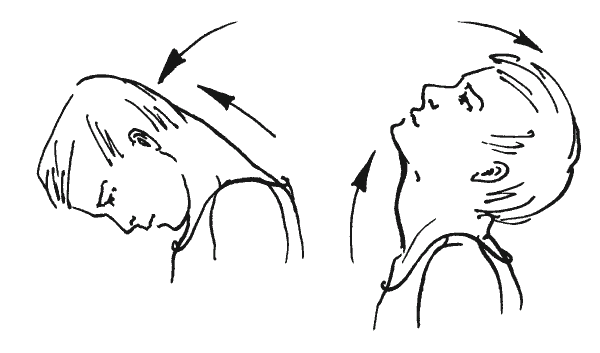 И.п.- о.с. руки на поясе.- наклон головы вправо-влево с помощью руки.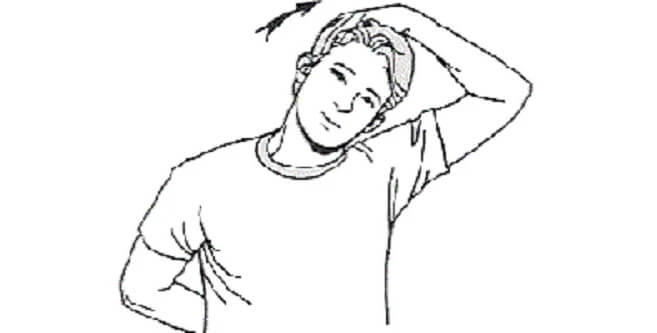 И.п.- о.с.- круговые движения рук в локтевых суставахвперед-назад.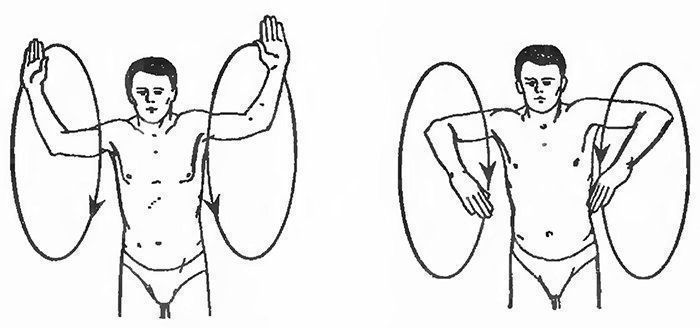 И.п.- о.с.- круговые движения рук вперед-назад.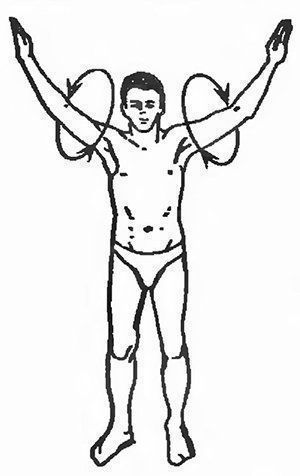 И.п.- о.с.- круговые движения рук в разные стороны.- смена направления.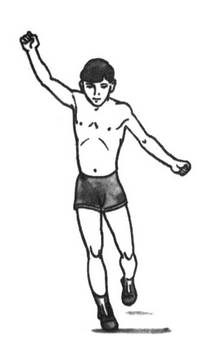 И.п.- о.с.-махи двумя руками вверх-вниз.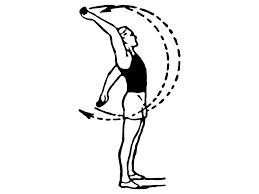  И. п. – о.с. - руки на поясе.-круговые движения туловищем попеременновправо-влево.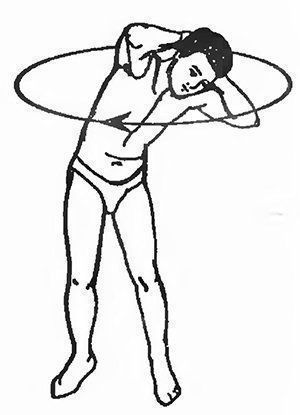  И. п. – о.с. - руки на поясе.- наклоны влево-вправо туловищем.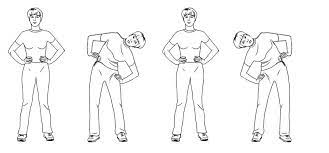 И. п. - руки на коленях.- круговые движения в коленных суставах.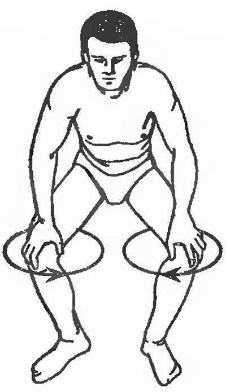 Растяжка подколенных сухожилий:Ноги на ширине плеч, руки отведены за спину и сцеплены в замок.Делаем наклон вниз, не сгибая колен, а руки как можно сильнее отводим назад.Расслабляем шею, спину и ноги, задерживаемся в таком положении на 30 секунд. Затем плавно возвращаемся в исходное положение.Такая растяжка полезна не только для подколенных сухожилий, но и поможет эффективно расслабить область плеч.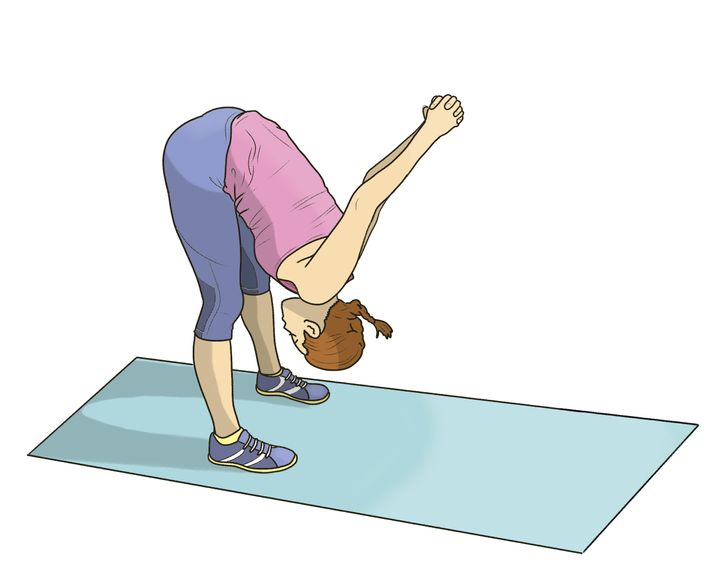 "Ножницы"Встаем прямо, ноги вместе.Делаем небольшой выпад вперед правой ногой и наклоняемся к ней, стараясь держать ноги и спину прямыми.Задерживаемся на 30 секунд, медленно возвращаемся в исходное положение и повторяем упражнение с другой ногой.Растяжка барьериста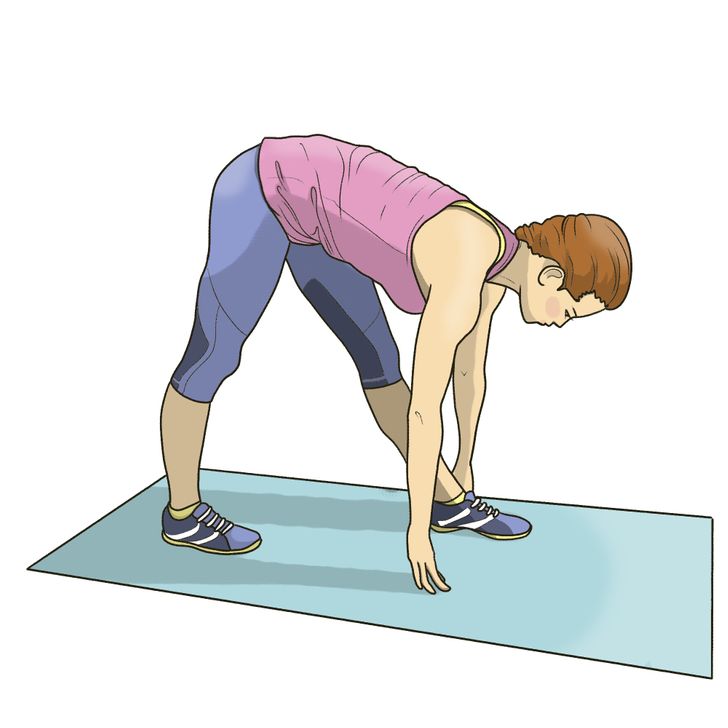 Садимся на пол и вытягиваем левую ногу перед собой.Правую ногу сгибаем в колене и упираемся ступней во внутреннюю часть бедра левой ноги.Медленно наклоняемся вперед к левой ноге, стараясь держать спину прямой.Задерживаемся на 30 секунд и меняем ноги.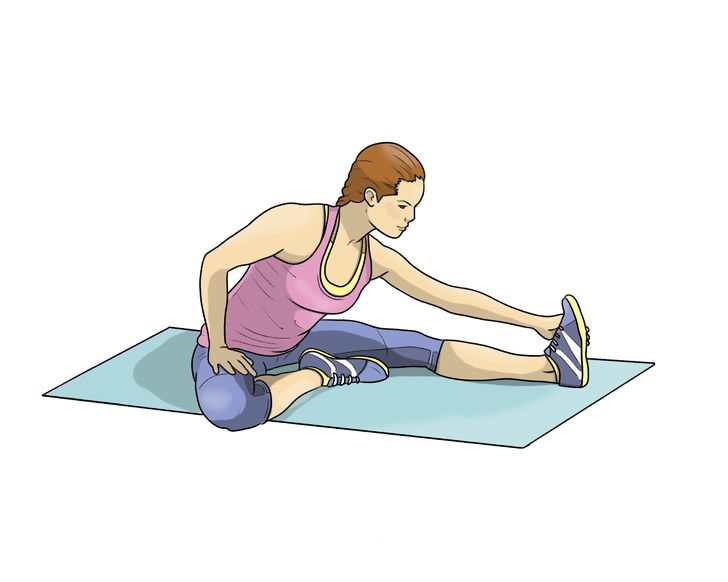 Наклоны впередСадимся на пол, выпрямляем ноги перед собой и держим их вместе.Наклоняемся вперед, не боясь округлить спину, но держа ноги прямыми.Задерживаемся в таком положении на 30 секунд и плавно поднимаемся.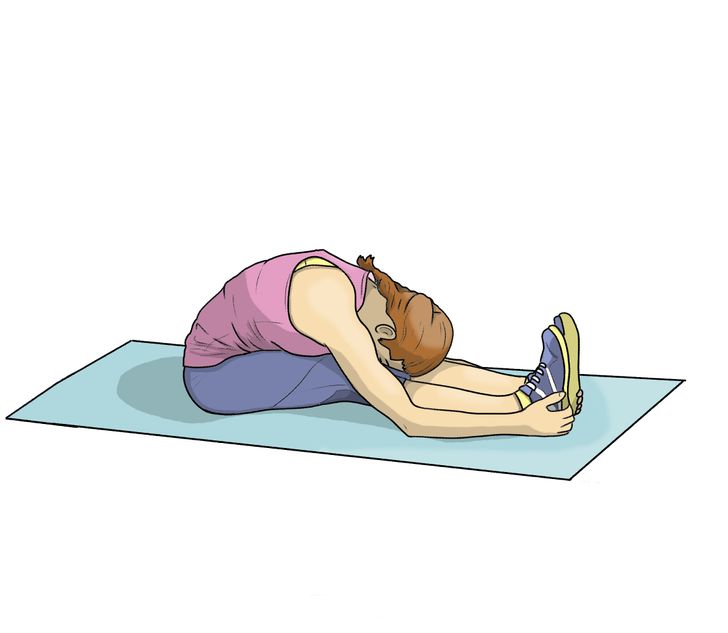 Растяжка лежаЛожимся на спину. Правая нога выпрямлена, левая поднята максимально вверх.Важно, чтобы голова, туловище и таз при этом плотно прилегали к полу и не отрывались от него.Поднятую ногу держим прямой, обхватываем ладонями внутреннюю часть колена и мягко тянем к себе, насколько это возможно.Задерживаемся в таком положении на 30 секунд, затем проделываем то же самое с правой ногой.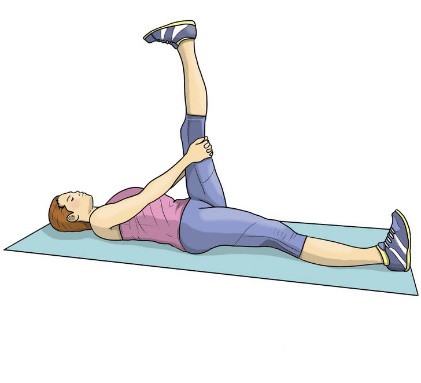 2.Основная часть (40 мин)Изучение нового материала «Удар ногой Йоко-гери»Подводящие упражнения:Из положения стойки хачиджи-дачи на каждую ногу повторить по 15 раз.Вынос колена перед собой выше пояса, носок поднять вверх;Мах в сторону прямой ногой, левой-правой, руки произвольно;Основной удар Йоко-гери выполняем по обучающему видео прикрепленному ниже.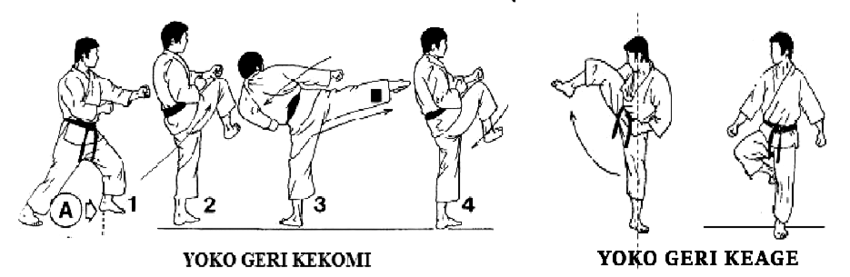 Этот удар обычно направлен в сторону без поворота тела. Для атаки используется сокуто (ребро стопы). Йоко-гери можно выполнять против цели, расположенной прямо спереди, поворачивая бедра и тело на 90 градусов влево или вправо. В зависимости от позиции противника и других обстоятельств, вы можете ударить с хорошим эффектом как ударом кеаге, так и ударом кекоми.Кеаге (удар снизу-вверх ногой).Йоко-гери является ударом с использованием сокуто против противника в сторону. Им можно ударить атакующую руку противника снизу-вверх или можно сделать удар в его промежность, бок его груди, его подмышку или подбородок.Важные рекомендации:1.В продолжении удара направляйте стопу и колено опорной ноги прямо вперед и избегайте изменения их позиции. Держите всю подошву опорной стопы в контакте с полом. Слегка сгибайте колено опорной ноги и держите опорную стопу устойчиво и крепко.2.Поднимите бьющую стопу к колену опорной ноги. Касайтесь внутренней стороны опорной ноги подошвой бьющей стопы, когда она поднимается вверх. Направьте колено бьющей ноги по диагонали в сторону на высоте бедра, а стопу направьте прямо вперед. Поверните свою стопу вниз до тех пор, пока сокуто направится в направлении пола и параллельно его поверхности.3.Так как Вы бьете ногой в сторону, то легко можно уменьшить Ваше равновесие, если Ваш верх тела наклоняется слишком далеко от удара ногой. Когда бьете ногой, двигайте верх тела в направлении цели.4.Возвращайте бьющую стопу в ее прежнее положение, и так быстро, насколько это возможно, и занимайте уравновешенную позицию. Это действие также помогает подготовиться к следующему движению.5.Делайте этот удар разгибанием-выбрасыванием Вашей стопы вверх по полукругу. Колено служит осью движения в этом случае. Когда цель относительно высоко, поднимайте колено бьющей ноги.Домашнее задание:1.Приседания, ноги на ширине плеч, руки выпрямляем перед собой, пятки прижаты к полу, 20 раз повторяем упражнение.2. шпагат (продольный и поперечный)3. Отжимания от пола 20 раз.Ссылка на обучающие видео «Удар ногой йоку-гери» (ссылку скопировать и вставить в поисковую строку браузера).https://www.youtube.com/watch?v=vk_PwPSNwa4Связь с педагогом:alisa.uschakova-karate@yandex.ruТелефон: 89513001052WhatsApp: 89513001052 (18.30-20.00)